Readiness to progress to Diploma courses and client workPlease complete this form for your tutee if they are applying to progress to either the Counselling or Psychotherapy Diploma at BCPC. The first pages highlight specific criteria identified as indicators of student’s readiness for Diploma training and for working with clients on placement. The last page gives space for you to provide a more relational picture of your tutee and their experience.The Diploma courses will prepare the students in more depth for the issues of contracting and ethical concerns before they start their placement.General Criteria for ProgressionReadiness for Client work Any concerns and agreements made to address them: Reference: Tutor:				Student:		                 Date: 6 May 2017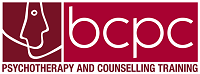 Reference for Name: ✔to confirm1 Has a clear wish to train as a Counsellor or Psychotherapist 	2. Has satisfactorily completed Foundation or other equivalent course3. Has been in weekly 1:1 Counselling or Psychotherapy for                                                                            (please give details)4. Openness to an experiential learning approach5. Neither over-compliant nor over-questioning- a willingness to		       engage in all aspects of the course.6. Has the time, social support, internal resources and stability to take             on the demands of the training, a placement, supervision and therapy7. A good basic capacity to listen compassionately and respectfully                8. A good level of self awareness & readiness to explore own defenses           9. Awareness of any tendency to problem solve or rescue the client10. Evidence of qualities of empathy, congruence and UPR	11. Awareness of the importance of professional boundaries in Counselling and Psychotherapy                                         12. Awareness of importance of contracting	in Counselling and Psychotherapy13.  Awareness of BCPC’S and BACP’s ethical guidelines and how they inform the work of a Counselor/Psychotherapist14. Evidence of being able to receive feedback and make 		                 constructive use of it as a learner			15. An openness or positive attitude to issues of race, class, age, sexual   orientation, ethnicity and culture, and awareness of dynamics of oppression   